Distribution Methods:Distribute to South Carolina residents only via email, phone, fax, or in-person. If posting documents to any website, the username and password must be removed from the web version prior to posting.DO NOT post on any open website, send via email distribution lists that may include residents outside of South Carolina, or post to any open electronic discussion list (listserv) or chat room.Distribution Methods:Distribute to South Carolina residents only via email, phone, fax, or in-person. If posting documents to any website, the username and password must be removed from the web version prior to posting.DO NOT post on any open website, send via email distribution lists that may include residents outside of South Carolina, or post to any open electronic discussion list (listserv) or chat room.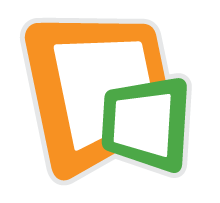 
Home Access to Discusscdiscus.org | South Carolina’s Virtual Library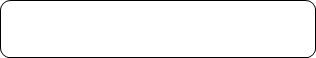 
Home Access to Discusscdiscus.org | South Carolina’s Virtual Library